career development plan - LEvel UP	

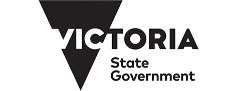 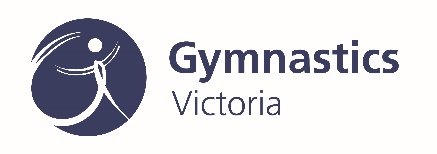 Name: Current Position: Current Position: Date started:Please outline your career aspirations/goals in gymnastics coaching and/or judgingPlease outline your career aspirations/goals in gymnastics coaching and/or judgingPlease outline your career aspirations/goals in gymnastics coaching and/or judgingPlease outline your career aspirations/goals in gymnastics coaching and/or judgingWhere would you like to be with your gymnastics career in the next 12 months?Where would you like to be with your gymnastics career in the next 12 months?Where would you like to be with your gymnastics career in 3 – 5 years?Where would you like to be with your gymnastics career in 3 – 5 years?What are your areas of strength as a coach and/or judge (knowledge, skills, and competencies)?What are your areas of strength as a coach and/or judge (knowledge, skills, and competencies)?What key areas as a coach and/or judge can you improve on or develop?What key areas as a coach and/or judge can you improve on or develop?